		Соглашение		О принятии согласованных технических правил Организации Объединенных Наций для колесных транспортных средств, предметов оборудования и частей, которые могут быть установлены и/или использованы на колесных транспортных средствах, и об условиях взаимного признания официальных утверждений, выдаваемых на основе этих правил Организации Объединенных Наций*		(Пересмотр 3, включающий поправки, вступившие в силу 14 сентября 2017 года)_________		Добавление 107 — Правила № 108 ООН		Поправка 5	Дополнение 5 к первоначальному варианту Правил — Дата вступления в силу: 3 января 2021 года		Единообразные предписания, касающиеся официального утверждения производства пневматических шин с восстановленным протектором для легковых автомобилей 
и их прицеповНастоящий документ опубликован исключительно в информационных целях. Аутентичным и юридически обязательным текстом является документ: ECE/TRANS/WP.29/2020/73._________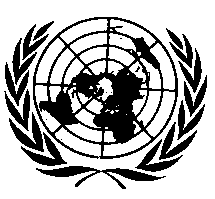 ОРГАНИЗАЦИЯ ОБЪЕДИНЕННЫХ НАЦИЙВключить новый пункт 2.36 следующего содержания:«2.36	“предприятие по восстановлению протектора шин” означает лицо или организацию, которые отвечают перед органом по официальному утверждению типа (ОУТ) за все аспекты процесса официального утверждения типа на основании настоящих Правил и за обеспечение соответствия производства».Пункт 2.36 (прежний), изменить нумерацию на 2.36.1.Пункт 2.49 изменить следующим образом:«2.49		“стандартная эталонная испытательная шина (СЭИШ)” означает шину, которая изготавливается, проверяется и хранится в соответствии со стандартами Американского общества по испытаниям и материалам (АСТМ): E1136 – 17 для размера P195/75R14 и которую называют “СЭИШ14”».Пункт 4.3 изменить следующим образом:«4.3	По просьбе органа по официальному утверждению типа, предприятие по восстановлению протектора шин представляет образцы шин для испытания или копии протоколов испытаний, проведенных техническими службами, сведения о которых переданы в порядке, оговоренном в пункте 12 настоящих Правил».Пункт 7.2 изменить следующим образом:«7.2	Для классификации в качестве “зимней шины, предназначенной для использования в тяжелых снежных условиях” шина с восстановленным протектором должна удовлетворять эксплуатационным требованиям, указанным в пункте 7.2.1 настоящих Правил. Размер шины с восстановленным протектором должен удовлетворять этим требованиям с учетом метода испытания, указанного в приложении 9, при котором:a)	среднее значение полного замедления (“mfdd”) при испытании на торможение; b)	или в качестве альтернативного варианта среднее тяговое усилие при испытании тяги;c)	или в качестве альтернативного варианта среднее ускорение при испытании на ускорение потенциальной шины сравнивают с соответствующим показателем стандартной эталонной испытательной шины (СЭИШ14).Относительную эффективность указывают индексом эффективности сцепления на снегу».Пункт 7.2.1 изменить следующим образом:«7.2.1	Для шин класса С1 минимальное значение индекса сцепления на снегу, рассчитанное в соответствии с процедурой, описанной в приложении 9, в сравнении с соответствующей стандартной эталонной испытательной шиной СЭИШ14 должно быть следующим:Примечания:a  См. пункт 3 приложения 9 к настоящим Правилам.b  См. пункт 2 приложения 9 к настоящим Правилам».Приложение 9 Пункт 3.4.1.1 изменить следующим образом:«3.4.1.1	Для каждой шины и для каждого испытания на торможение исчисляют и регистрируют среднее арифметическое значение и скорректированное стандартное отклонение от mfdd по выборке .Коэффициент разброса КРa испытания на торможение шины рассчитывают по формуле: ,где».Пункт 3.4.1.2 изменить следующим образом:«3.4.1.2		Средневзвешенные значения сзSRTT двух последовательных испытаний СЭИШ14 рассчитывают с учетом количества потенциальных шин между ними. В случае порядка испытания R1 – T – R2 средневзвешенное значение СЭИШ14, используемое в сравнении с эффективностью потенциальной шины, принимают за:,где:	—	среднее арифметическое значение mfdd для n-ого испытания СЭИШ14.В случае порядка испытания R1 – T1 – T2 – R2 средневзвешенные значения сзSRTT СЭИШ14, используемые в сравнении с эффективностью потенциальной шины, принимают за:  для сравнения с потенциальной шиной T1 и для сравнения с потенциальной шиной T2».Пункт 3.4.1.3 изменить следующим образом:«3.4.1.3	Индекс сцепления на снегу (SG) потенциальной шины Tn рассчитывают в качестве соотношения среднего арифметического значения  mfdd шины Tn и применимого средневзвешенного значения сзSRTT СЭИШ:	».Пункт 3.4.2 изменить следующим образом:«3.4.2		Статистические обоснованияСерии повторов измеренных или рассчитанных mfdd для каждой шины следует проверять на предмет соответствия требованиям, дрейфа и возможных резко отклоняющихся значений.Следует проверять постоянство средних арифметических значений  и скорректированных стандартных отклонений по выборке  последовательных испытаний на торможение СЭИШ14.Кроме того, для учета возможной динамики испытаний коэффициент проверки КПроа (СЭИШ) рассчитывают на основе средних значений любых двух последовательных групп из не менее 6 прогонов стандартной эталонной испытательной шины по следующей формуле: .Коэффициенты проверки КПроа (СЭИШ) не должны различаться более чем на 5 %.Коэффициент разброса КРa, определенный в пункте 3.1.1 настоящего приложения, при любом испытании на торможение должен составлять менее 6 %.Если эти условия не выполнены, то испытания проводят вновь после приведения в порядок испытательной трассы».Добавление 2 изменить следующим образом:«Часть 1 — Протокол …2.	Наименование и адрес предприятия по восстановлению протектора шин:…4.	Фирменное наименование и торговое описание:…7.	Индекс сцепления на снегу, относящийся к СЭИШ, в соответствии
с пунктом 7.2.1.…Часть 2 — Данные испытаний…4.	Подробные данные по испытуемой шине:5.	Результаты испытаний: средний коэффициент полного замедления (м ∙ с–2)».E/ECE/324/Rev.2/Add.107/Amend.5−E/ECE/TRANS/505/Rev.2/Add.107/Amend.5E/ECE/324/Rev.2/Add.107/Amend.5−E/ECE/TRANS/505/Rev.2/Add.107/Amend.5E/ECE/324/Rev.2/Add.107/Amend.5−E/ECE/TRANS/505/Rev.2/Add.107/Amend.52 February 2021Класс шиныИндекс сцепления на снегу 
(метод торможения на снегу)aИндекс сцепления шины
 на снегу (метод испытания тяги в повороте)bC11,071,10СЭИШ 
(1-е испытание)Потенциальная
шина 1Потенциальная
шина 2СЭИШ 
(2-е испытание)Фирменное наименованиеТорговое описание/
коммерческое наименованиеОбозначение размеров шиныЭксплуатационное описаниеКод ширины испытательного обода Исходное (испытательное) 
давление в шине (кПа)Нагрузки на шины F/R (кг)Нагрузки на шины F/R 
в % от несущей способности (НС)Давление в шине F/R (кПа)Номер прогонаСпецификацияСЭИШ 
(1-е испытание)Потенциальная шина 1Потенциальная шина 2СЭИШ 
(2-е испытание)123456Среднее значениеСтандартное отклонение Коэффициент разбросаКРa ≤ 6 %Коэффициент проверки КПроa(СЭИШ) ≤ 5 %Средневзвешенная СЭИШИндекс сцепления на снегу 1,00